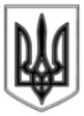 ЛИСИЧАНСЬКА МІСЬКА РАДАРОЗПОРЯДЖЕННЯміського голови08.червня 2015 р.								    № 184м. ЛисичанськПро створення робочої групи з приведення назв об’єктів топоніміки м. Лисичанська у відповідність до Закону України від 09.04.2015р. за № 317-VIIIНа виконання пункту 6 статті 7 Закону України «Про засудження комуністичного та націонал-соціалістичного (нацистського) тоталітарних режимів в Україні та заборону пропаганди їхньої символіки», керуючись статтею 42 Закону України «Про місцеве самоврядування в Україні»ЗОБОВ’ЯЗУЮ:	1. Створити робочу групу з приведення назв об’єктів топоніміки м.Лисичанська у відповідність до Закону України від 09.04.2015р. за № 317-VIII «Про засудження комуністичного та націонал-соціалістичного (нацистського) тоталітарних режимів в Україні та заборону пропаганди їхньої символіки» (далі – робоча група), затвердивши її у складі, що додається.  	2. Робочій групі підготувати пропозиції щодо перейменування об’єктів топоніміки, пов’язане з необхідністю приведення назв таких об’єктів у відповідність із вимогами Закону України від 09.04.2015р. за № 317-VIII «Про засудження комуністичного та націонал-соціалістичного (нацистського) тоталітарних режимів в Україні та заборону пропаганди їхньої символіки».	3.Розпорядження підлягає оприлюдненню.	4. Контроль виконання даного розпорядження покласти на керуючого справами І.М.Кірсанова.Секретар міської ради						М.Л. ВласовДодаток до розпорядження міського головивід 08 червня 2015р. № 184СКЛАДробочої групи з приведення назв об’єктів топоніміки м. Лисичанська у відповідність до Закону України від 09.04.2015р. за № 317-VIII «Про засудження комуністичного та націонал-соціалістичного (нацистського) тоталітарних режимів в Україні та заборону пропаганди їхньої символіки»Керуючий справами							І.М.КірсановЗаступник начальника управління архітектури та містобудування Лисичанської міської ради						В.В.ТеряникВласов Михайло Львович- секретар Лисичанської міської ради, голова робочої групи;КірсановІгор Миколайович- керуючий справами ,заступник голови робочої групи;ТеряникВікторія Вікторівна- заступник начальника управління архітектури та містобудування Лисичанської міської ради, секретар робочої групи.Члени робочої групиЧлени робочої групиКострицяЮрій Петрович - член національної спілки краєзнавців України (за згодою);Корякін Ігор Валерійович- начальник управління з виконання політики Лисичанської міської ради в галузі житлово-комунального господарства;КротикОлена Миколаївна- завідуюча научно-експозиційним відділом КЗ «Лисичанський міський краєзнавчий музей» (за згодою);Ломако Микола Миколайович- начальник управління архітектури та містобудування Лисичанської міської ради, член національної спілки краєзнавців України;Литвинов В’ячеслав Вікторович- вчитель історії Лисичанської загальноосвітньої школи I- III ступенів № 26 (за згодою);СухаревськаАлла Михайлівна- начальник відділу по роботі з депутатами та виконавчими органами міської ради;Ткаченко Людмила Вікторівна- начальник відділу культури Лисичанської міської ради;Шенькарук Світлана Михайлівна- начальник відділу юридичної та кадрової роботи Лисичанської міської ради;БасюкЮрій Васильович- голова комісії Лисичанської міської ради з питань житлово-комунального господарства, промисловості та підприємництва,  побутового, торговельного обслуговування, транспорту та зв’язку (за згодою);ГатіловКостянтин Олександрович- голова комісії Лисичанської міської ради з питань планування бюджету та фінансів, з управління комунальною власністю (за згодою);ЗемлянаСвітлана Олександрівна- голова комісії Лисичанської міської ради з питань будівництва, архітектури, земельних відносин, охорони навколишнього середовища (за згодою);МаслаковВіталій Вікторович- голова комісії Лисичанської міської ради з питань освіти, охорони здоров’я, соціального захисту населення, культури, фізичної культури та спорту, молоді, сім’ї та ветеранів (за згодою);ФоменкоЛеонід Дмитрович- голова комісії Лисичанської міської ради мандатної , з питань депутатської діяльності, етики, по роботі ради  та гласності, з забезпечення законності, правопорядку, охорони прав та законник інтересів громадян (за згодою);РижковАнатолій Олександрович- заступник голови громадської організації «Сприяння розвитку Лисичанська» (за згодою);СоколкоТетяна Едуардівнаголова Лисичанської міської ради жінок(за згодою).